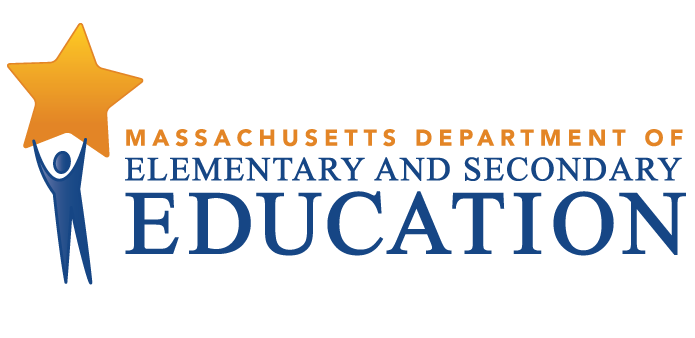 Community Charter School of Cambridge Tiered Focused Monitoring ReportContinuous Improvement and Monitoring PlanFor Group A Universal StandardsTier Level 2Dates of Onsite Visit: April 12-13, 2021Date of Final Report: July 14, 2021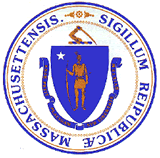 Jeffrey C. RileyCommissioner of Elementary and Secondary EducationDuring the 2020-2021 school year, Community Charter School of Cambridge participated in a Tiered Focused Monitoring Review conducted by the Department’s Office of Public School Monitoring. The purpose of the Tiered Focused Monitoring Review is to monitor compliance with regulatory requirements focusing on special education and civil rights. Districts/charter schools are reviewed every three years through Tiered Focused Monitoring. This review process emphasizes elements most tied to student outcomes and alternates the focus of each review on either Group A Universal Standards or Group B Universal Standards. Group A Universal Standards address:Student identificationIEP developmentProgramming and support servicesEqual opportunityGroup B Universal Standards address:Licensure and professional developmentParent/student/community engagementFacilities and classroom observationsOversightTime and learningEqual accessIn addition, the Department has reserved a specific set of criteria, collectively known as Targeted Standards, employed when LEA or school-level risk assessment data indicate that there is a potential issue. Identified Targeted Standards are assessed in addition to the Universal Standards. Universal Standards and Targeted Standards are aligned with the following regulations:Special Education (SE)Selected requirements from the federal Individuals with Disabilities Education Act (IDEA-2004); the federal regulations promulgated under that Act at 34 CFR Part 300; M.G.L. c. 71B, and the Massachusetts Board of Education’s Special Education regulations (603 CMR 28.00), as amended effective March 1, 2007. Civil Rights Methods of Administration and Other General Education Requirements (CR)Selected federal civil rights requirements, including requirements under Title VI of the Civil Rights Act of 1964; the Equal Educational Opportunities Act of 1974; Title IX of the Education Amendments of 1972; Section 504 of the Rehabilitation Act of 1973, and Title II of the Americans with Disabilities Act of 1990, together with selected state requirements under M.G.L. c. 76, Section 5 as amended by Chapter 199 of the Acts of 2011 and M.G.L. c. 269 §§ 17 through 19.Selected requirements from the Massachusetts Board of Education’s Physical Restraint regulations (603 CMR 46.00).Selected requirements from the Massachusetts Board of Education’s Student Learning Time regulations (603 CMR 27.00).Various requirements under other federal and state laws.Tiered Focused Monitoring allows for differentiated monitoring based on a district/charter school’s level of need, the Tiers are defined as follows: LEAs in Tiers 1 and 2 have been determined to have no or low risk:Tier 1/Self-Directed Improvement: Data points indicate no concern on compliance and performance outcomes – meets requirements.Tier 2/Directed Improvement: No demonstrated risk in areas with close link to student outcomes– low risk.LEAs in Tiers 3 and 4 have demonstrated greater risk:Tier 3/Corrective Action: Areas of concern include both compliance and studentoutcomes – moderate risk.Tier 4/Cross-unit Support and Corrective Action: Areas of concern have profound effect on student outcomes and ongoing compliance – high risk.The phases of Tiered Focused Monitoring for Community Charter School of Cambridge included:Self-Assessment Phase:The school reviewed special education and civil rights documentation for required elements including document uploads. The school reviewed a sample of special education student records selected across grade levels, disability categories and levels of need. Upon completion of these two internal reviews, the school’s self-assessment was submitted to the Department for review.On-site Verification Phase:Review of student records for special education: The Department selected a sample of student records from those the district reviewed as part of its self-assessment, as well as records chosen by the Department from the special education student roster. The onsite team conducted this review, using standard Department procedures, to determine whether procedural and programmatic requirements are being met.Review of additional documents for special education and civil rights.Surveys of parents of students with disabilities: Parents of students with disabilities were sent a survey to solicit information regarding their experiences with the district’s implementation of special education programs, related services, and procedural requirements.Interviews of staff consistent with those criteria selected for onsite verification.Interviews of parent advisory council (PAC) representatives and other telephone interviews, as requested, by other parents or members of the general public.Report: For Tier 1 & 2 Tiered Focused Monitoring Reviews Following the onsite visit, the onsite team holds an informal exit meeting to summarize its comments for the superintendent or charter school leader. Within approximately 20 business days of the onsite visit, the onsite chairperson forwards to the superintendent or charter school leader the findings from the Tiered Focused Monitoring Review. All districts/charter schools in Tiers 1 and 2, as part of the reporting process, then develop a Continuous Improvement and Monitoring Plan (CIMP) for any criteria receiving a rating of "Partially Implemented," "Not Implemented," and “Implementation in Progress.” The CIMP outlines an action plan, identifies the success metric, describes the measurement mechanism and provides a completion timeframe to bring those areas into compliance with the controlling statute or regulation. Districts and charter schools are expected to incorporate the CIMP actions into their district and school improvement plans, including their professional development plans.DEFINITION OF COMPLIANCE RATINGSCommunity Charter School of Cambridge SUMMARY OF COMPLIANCE CRITERIA RATINGS The review instruments, that include the regulatory requirements specific to the special education and civil rights criteria referenced in the table above, can be found at www.doe.mass.edu/psm/resources/default.html.SUMMARY OF INDICATOR DATA REVIEWAs part of the self-assessment process for districts or charter schools undergoing a review for Group A Universal Standards, the onsite team reviewed the results of Indicator data submissions for Indicators 11, 12 and 13. For any Indicator data noncompliance found, the district or charter school must develop and implement corrective action that includes correcting noncompliance for the individual students affected by it, addressing the root cause and underlying reasons for the identified noncompliance, and reviewing additional records as evidence that the issues have been corrected and that requirements are being met.  The Office of Special Education Programs (OSEP) requires correction of noncompliance within one year of the finding.The results of the Department’s analysis regarding these Indicators are as follows:CommendableAny requirement or aspect of a requirement implemented in an exemplary manner significantly beyond the requirements of law or regulation.ImplementedThe requirement is substantially met in all important aspects.Implementation in ProgressThis rating is used for criteria containing new or updated legal requirements and means that the district has implemented any old requirements contained in the criterion and is training staff or beginning to implement the new requirements in such a way that the onsite team anticipates that the new requirements will be implemented by the end of the school year.Partially ImplementedThe requirement, in one or several important aspects, is not entirely met.Not ImplementedThe requirement is totally or substantially not met.Not Applicable The requirement does not apply to the school district or charter school.Universal Standards Special EducationUniversal Standards Civil Rights and Other General Education RequirementsTargeted StandardsIMPLEMENTEDSE 1, SE 2, SE 3, SE 3A, SE 6, SE 7, SE 8, SE 9, SE 9A, SE 10, SE 11, SE 12, SE 13, SE 14, SE 18A, SE 19, SE 20, SE 22, SE 25, SE 26, SE 29, SE 34, SE 35, SE 40, SE 41, SE 43, SE 48, SE 49CR 13, CR 14, CR 18SE 44, SE 45, SE 47PARTIALLYIMPLEMENTEDSE 46NOT IMPLEMENTEDNOT APPLICABLESE 17, SE 37, SE 38, SE 39, SE 42CompliantNon-CompliantNot ApplicableIndicator 11 – Initial Evaluation TimelinesXIndicator 12 – Early Childhood TransitionXIndicator 13 – Secondary TransitionXImprovement Area 1Criterion: SE 46 - Procedures for suspension of students with disabilities when suspensions exceed 10 consecutive school days or a pattern has developed for suspensions exceeding 10 cumulative days; responsibilities of the Team; responsibilities of the districtRating: Partially ImplementedDescription of Current Issue: A review of documents and administrative interviews indicated that the charter school's suspension procedures for students with disabilities are not consistent with all requirements of 34 CFR 300.530-537 (IDEA). Specifically, the school's procedures state that, if the behavior is a manifestation of the student's disability, the student may be placed in an interim alternative educational setting (IAES) only upon the recommendation of the Team and with the consent of the parent/guardian or placed unilaterally in an IAES by the student's Team. However, IDEA states that school personnel may remove a student to an IAES for not more than 45 school days without regard to whether the behavior is determined to be a manifestation of the child's disability for possession of weapons, drugs, or for inflicting serious bodily injury upon another person.LEA Outcome: The Community Charter School of Cambridge will ensure that the school's suspension procedures for students with disabilities are consistent with all requirements of 34 CFR 300.530-537 (IDEA) and available to the school community through the student and family handbook.The Community Charter School of Cambridge will ensure that all administrative and school staff receive training on the revised procedures for discipline of students with disabilities, including manifestation determinations, the requirements for placing a student in an IAES, and the provision of FAPE to all students with disabilities during suspensions.Action Plan: By August 25, 2021, the Community Charter School of Cambridge will submit the revised suspension procedures for students with disabilities, consistent with all requirements of 34 CFR 300.530-537 (IDEA).By August 25, 2021, the Community Charter School of Cambridge will submit evidence of the training for teaching and administrative staff on the revised suspension procedures for students with disabilities.By September 30, 2021, the Community Charter School of Cambridge will submit a link to the student and family handbook containing the revised procedures for discipline of students with disabilities and posted on the school's website.Success Metric: By September 2021, 100% of the charter school staff will be trained in the suspension procedures for students with disabilities that are consistent with all requirements of 34 CFR 300.530-537 (IDEA), including manifestation determination procedures, requirements for placing a student in an IAES, and the provision of FAPE for students with disabilities during suspensions.  Evidence:*Submission of revised disciplinary policies and procedures for students with disabilities*Manifestation determination worksheet*Training agenda, materials and signed attendance for administrators and teaching staff*Link to the revised student and family handbook posted on the web site (hard copies and translated copies as needed)*Memorandum to staff regarding the revisions in the student and family handbookMeasurement Mechanism: Continuing after the completion deadline:The Community Charter School of Cambridge's Director of Student Support will annually review the policies and procedures on discipline for students with disabilities, including the procedures published in the student and family handbook.  All staff will receive training on procedures regarding the discipline of students with disabilities as required by 34 CFR 300.530-537 (IDEA), including manifestation determinations, placement in an IAES, and the provision of FAPE during suspensions.Completion Timeframe: 09/30/2021